Инструкция по выгрузке товаров через парсер “Натали”Чтобы выгрузить товары через парсер “Натали”, вам необходимо:Пройти регистрацию и подтвердить ееЗайти на интересующий вас каталог на сайте “Натали”Выбрать формат выгрузки товаров.Как пользоваться парсером “Натали”?Чтобы выгрузить товары из каталога маркетплейса “Натали”, зайдите на наш сайт и кликните на соответствующую иконку справа на экране: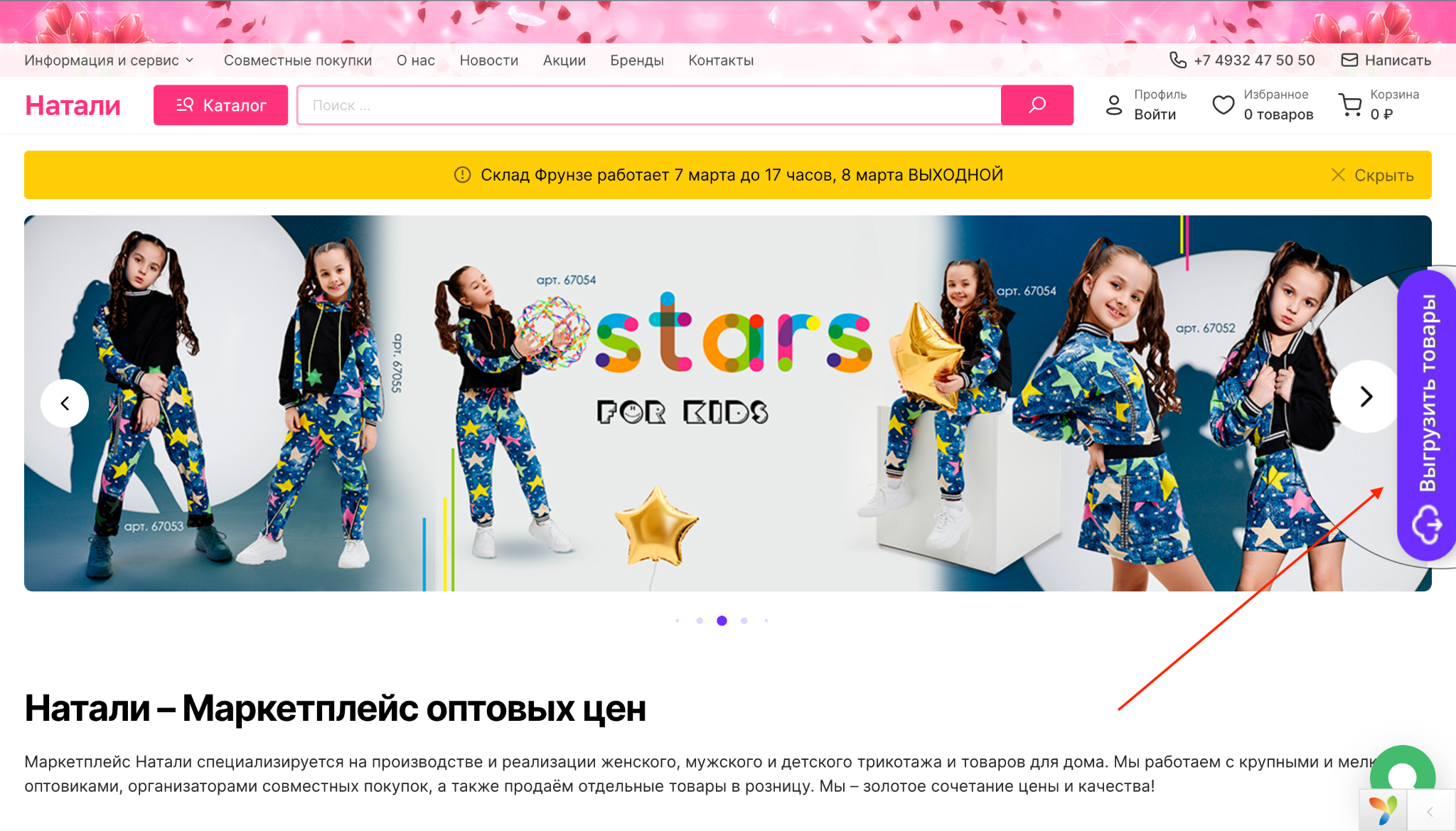 Выберете “Натали парсер”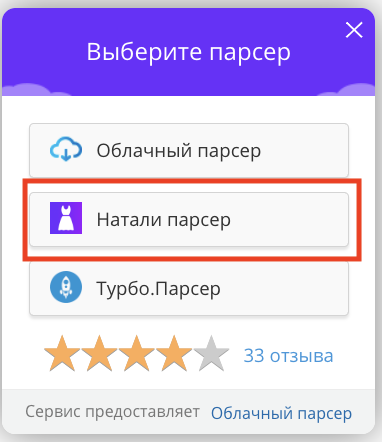 Кликните на “регистрацию”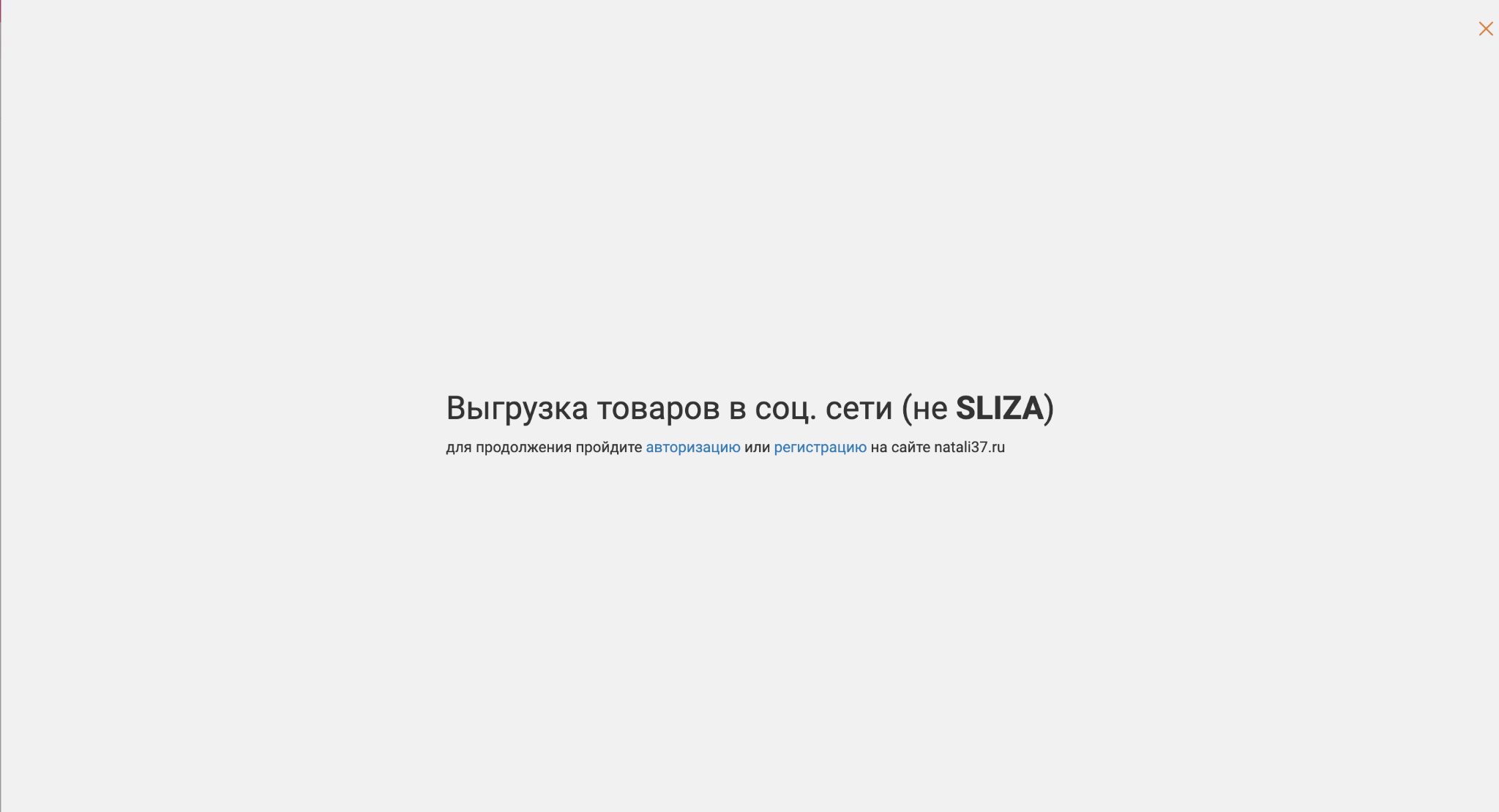 И введите необходимые данные, исходя из того, какой тип регистрации вы выбрали: 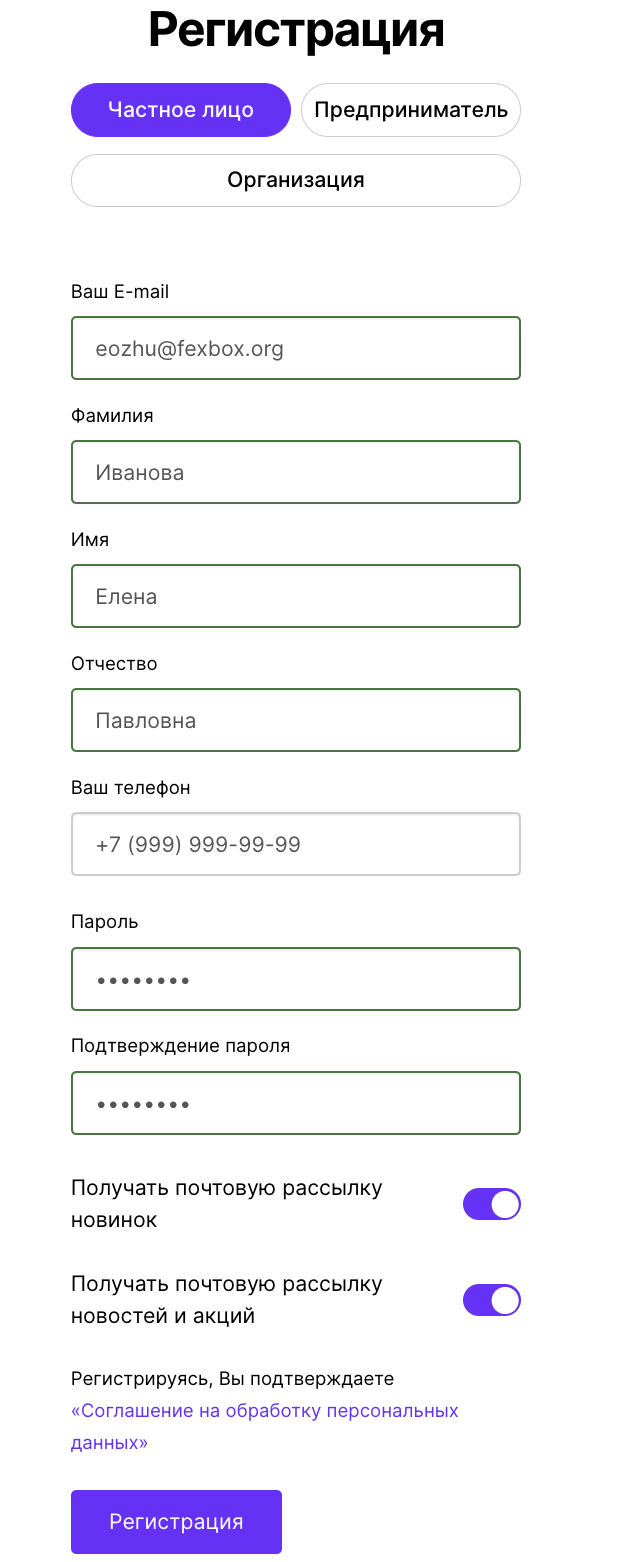 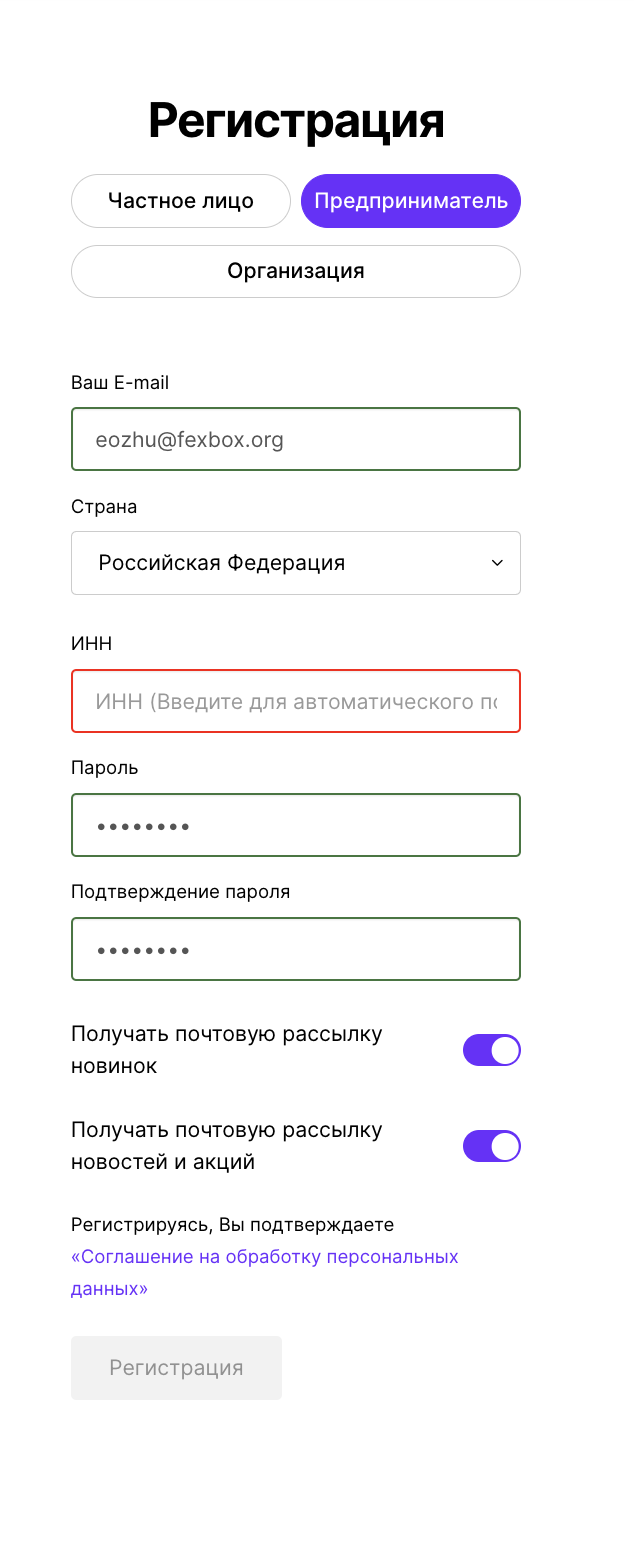 После того, как вы зарегистрируетесь, проверьте свою почту. Если в разделе “Входящие” вы не обнаружили письма с подтверждением, загляните в папку “Спам”. После перейдите по указанной ссылке, чтобы подтвердить регистрацию: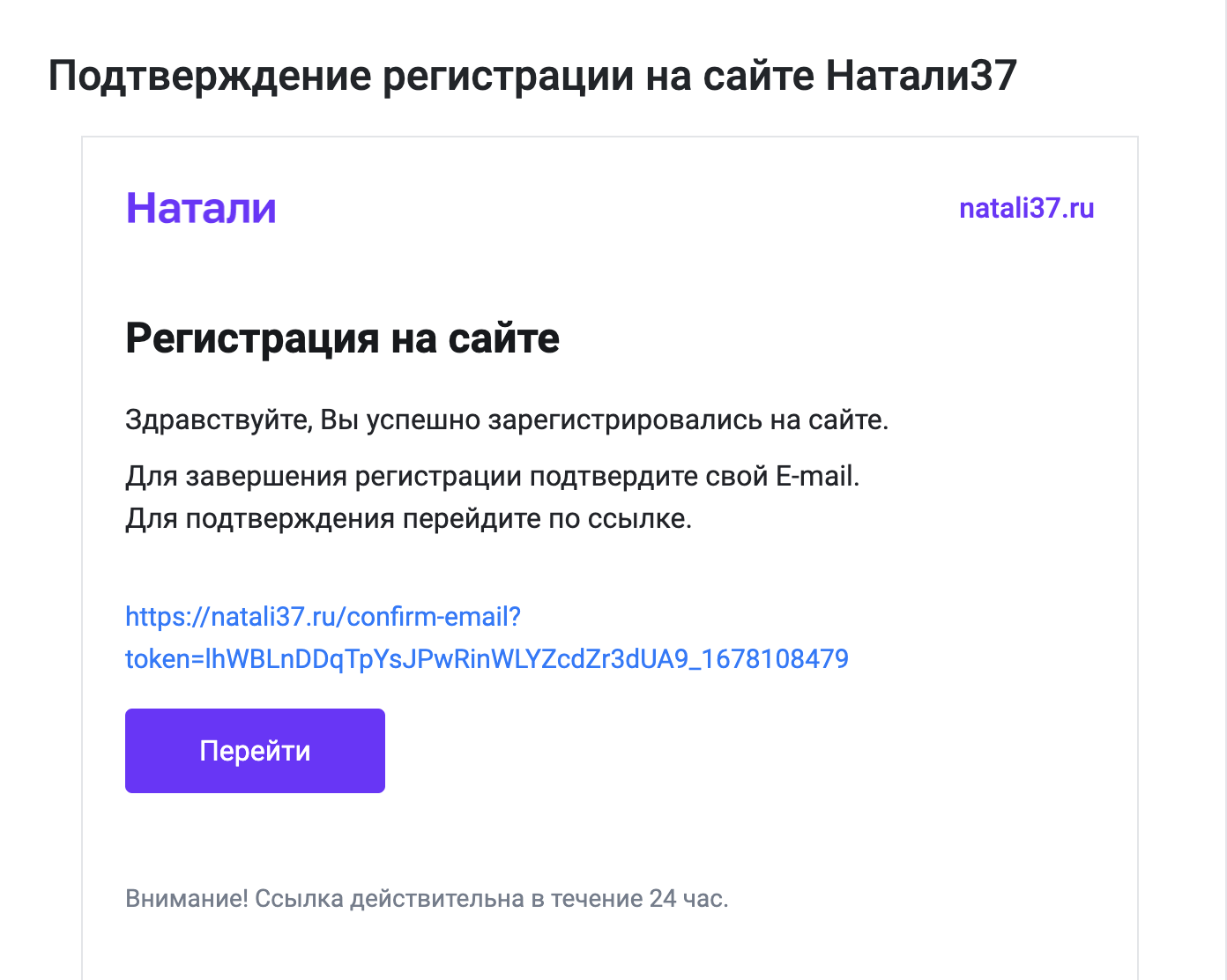 Зайдите в тот раздел сайта, каталог которого вы хотите скачать, и вновь кликните по иконке “Выгрузка товаров”, выбрав “парсер Натали”. Все интересующие вас вещи автоматически появятся на экране!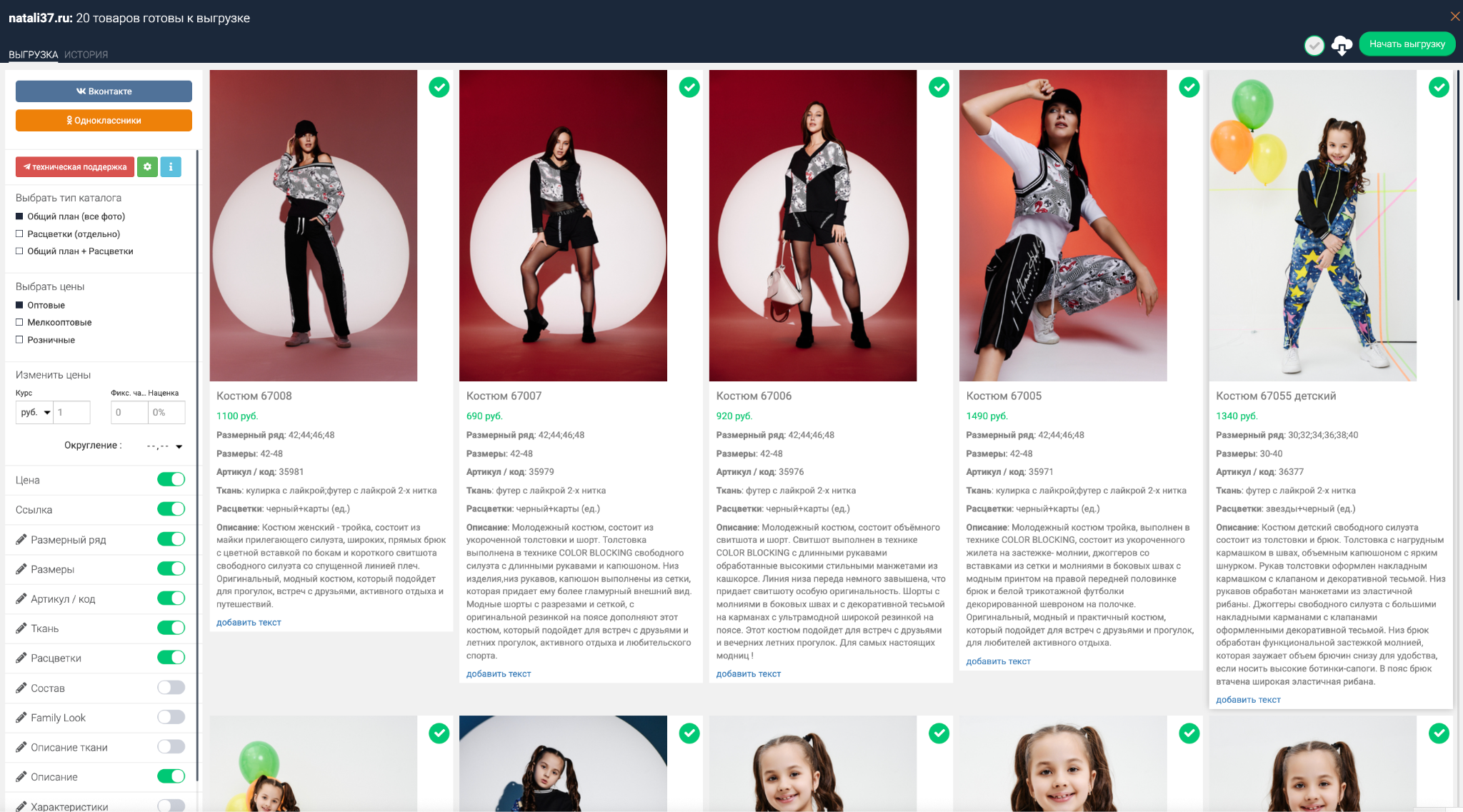 Просмотрите, все ли позиции, которые вы хотите скачать помечены зеленой галочкой в верхнем правом углу. После этого кликните на указанную иконку: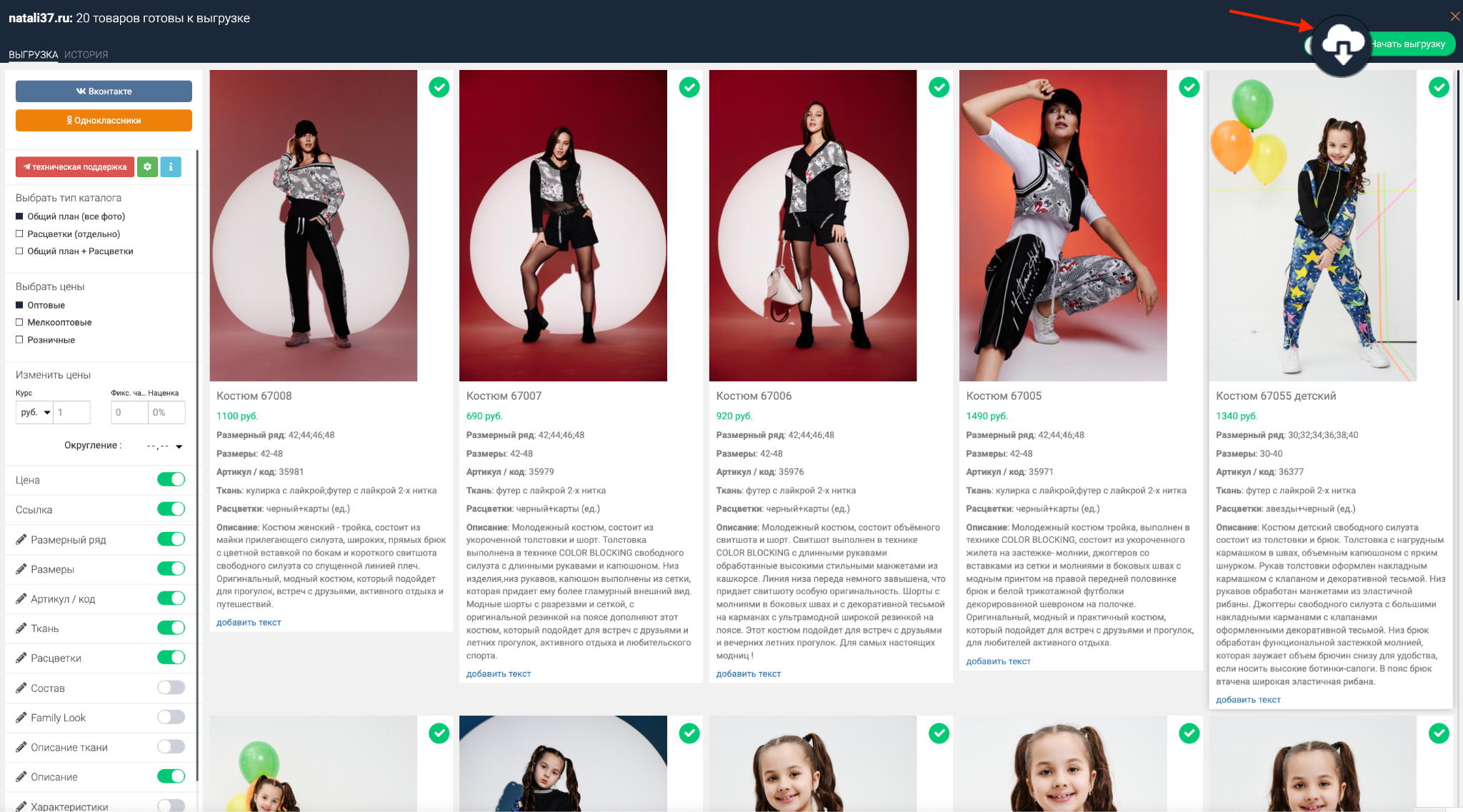 И выберете формат, в котором вы хотите скачать каталог: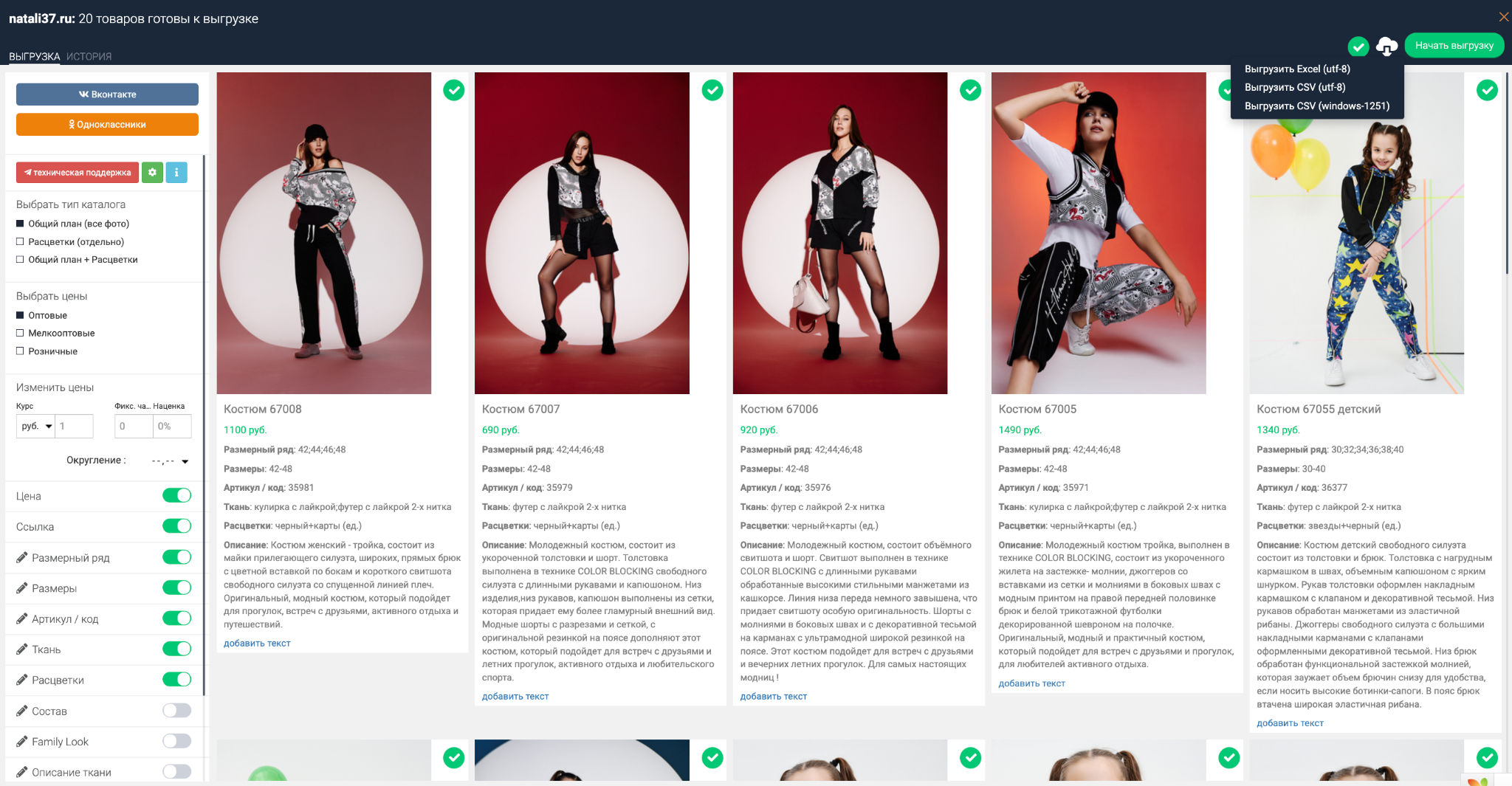 Также вы можете выгрузить все товары прямо на страницу в социальных сетях. Для этого выберете нужную вам платформу 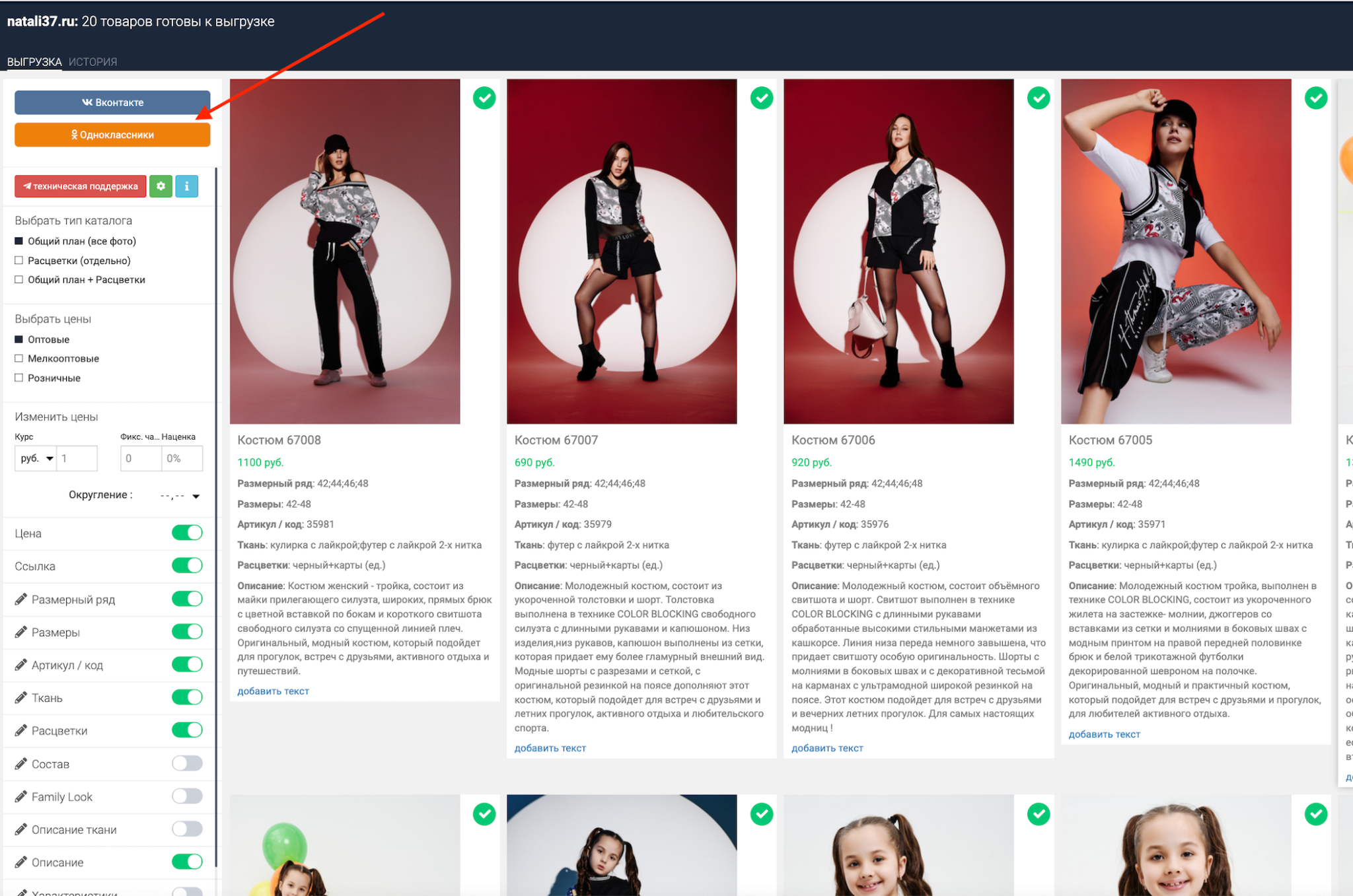 Зайдите в свой аккаунт и разрешите сайту “Натали” получить доступ к странице: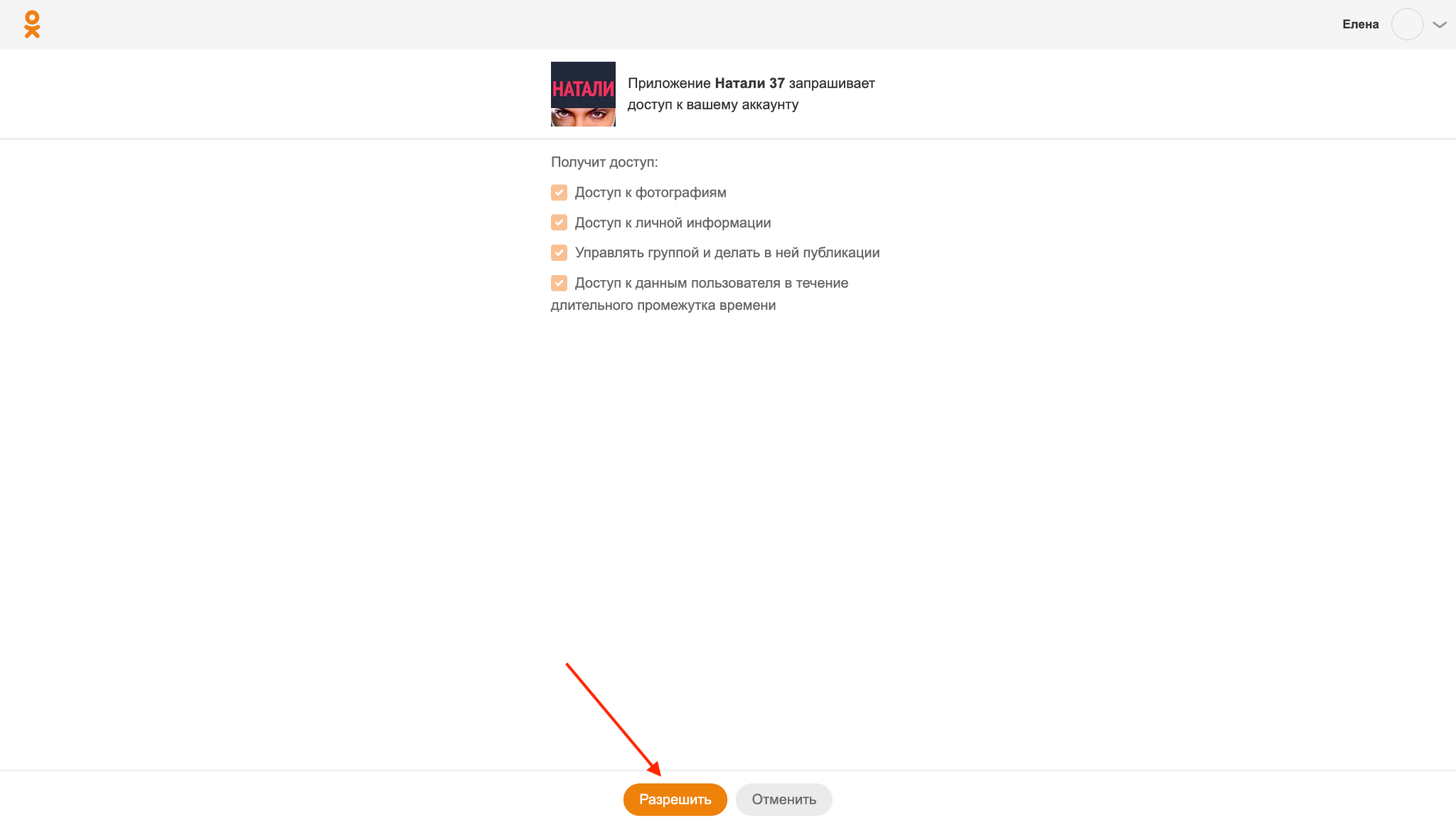 Создайте фотоальбом или выберете из существующих и добавьте весь каталог в него: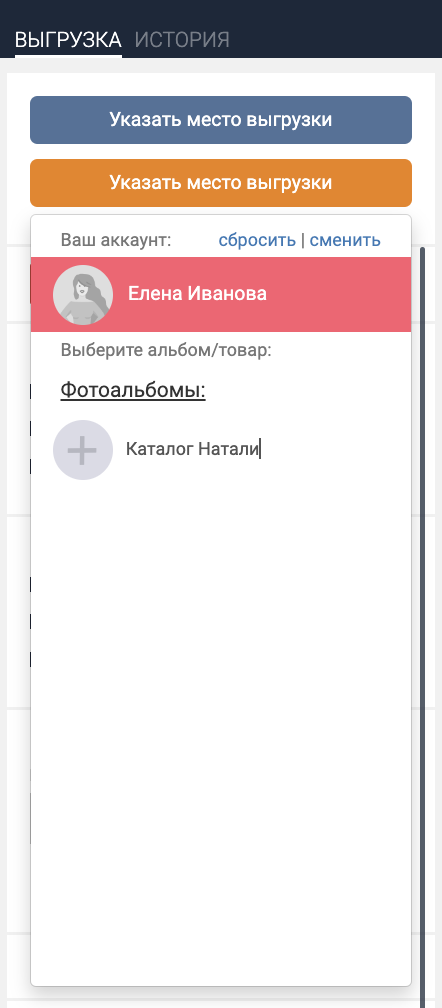 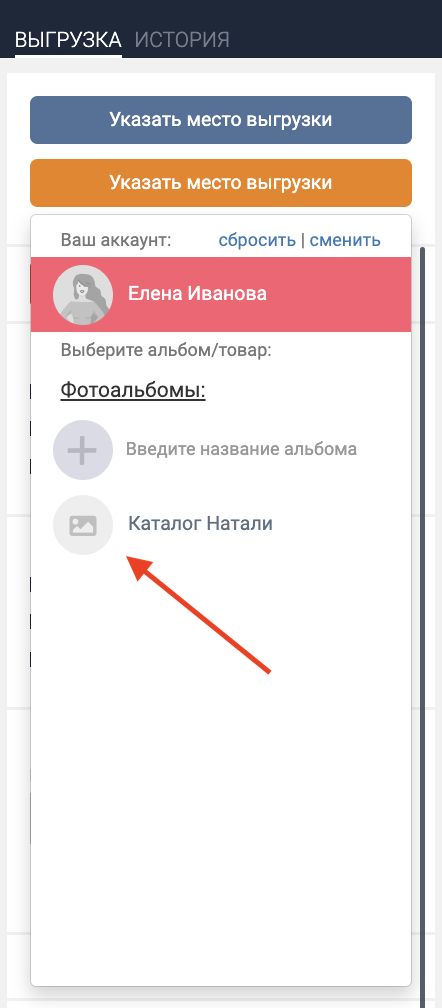 Заходите на свою страницу в раздел с фотоальбомами, каталог будет там: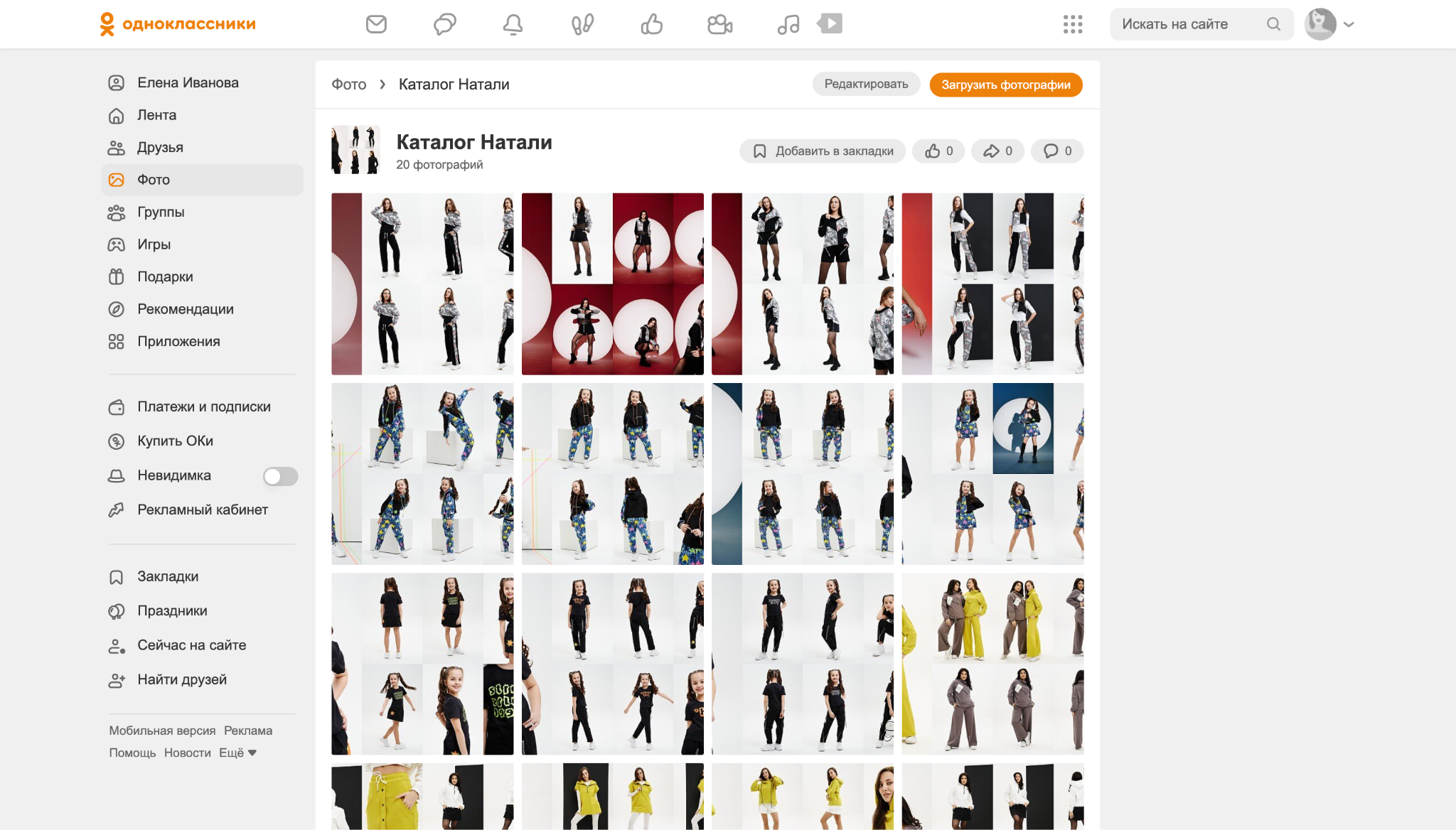 